Социальный проект «Добрый хлеб»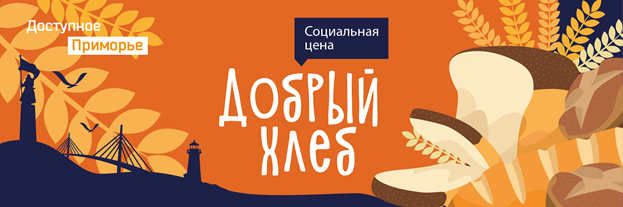 С 15 марта 2021 года на территории Приморского края в крупных торговых сетях «Реми», «Самбери», магазинах ОАО «Владхлеб», «Свежий хлебушек»,                  а также несетевой рознице стартовал социальный проект «Добрый хлеб».Покупатели — держатели карты «Приморец» - имеют возможность приобрести в предприятиях торговли хлеб собственного производства по цене              не выше 18,00 рублей за булку весом 0,300 - 0,500 гр.Данная продукция обозначена на торговой полке рекламными материалами - специальными ценниками и стикерами, выполненными в единой стилистике.На территории Уссурийского городского округа участниками проекта стали:супермаркет «Реми» (ул.Чичерина,137);супермаркет «Самбери» (ул.Краснознаменная,224а);ООО «Воздвиженский хлеб», отдел в ТК «Пролетарская» (ул.Пролетарская,100);ООО «Воздвиженский хлеб», отдел в ТЦ «Воздвиженские ряды» (с.Воздвиженка, ул. Заречная,4 а).В дальнейшем планируется увеличение количества участников и  расширение географии проекта.Справочно:Категории граждан – жителями Приморского края, имеющие право                на получение карт Приморец:имеющие звание «Ветеран труда»;проработавшие в тылу в период с 22 июня 1941 года по 9 мая 1945 года                   не менее шести месяцев, исключая период работы на временно оккупированных территориях СССР, либо награжденные орденами или медалями СССР                            за самоотверженный труд в период Великой Отечественной войны (труженик тыла);относящиеся к категории "дети войны"признанные реабилитированными;признанные пострадавшими от политических репрессий;инвалиды войны;участники ВОВ;ветераны боевых действий;награжденные знаком «Жителю блокадного Ленинграда»;работавшие в период Великой Отечественной войны на объектах ПВО, местной ПВО, строительстве оборонительных сооружений, военно-морских баз, аэродромов и других военных объектов в пределах тыловых границ действующих фронтов, операционных зон действующих флотов, на прифронтовых участках железных и автомобильных дорог, а также члены экипажей судов транспортного флота, интернированных в начале ВОВ в портах других государств;подвергшиеся воздействию вследствие катастрофы на Чернобыльской АЭС,          а также вследствие ядерных испытаний на Семипалатинском полигоне,                               и приравненные к ним категории граждан;военнослужащие, проходившие военную службу в воинских частях, учреждениях, военно-учебных заведениях, не входивших в состав действующей армии, в период с 22 июня 1941 года по 3 сентября 1945 года не менее шести месяцев;военнослужащие, награжденные орденами или медалями СССР за службу                в период с 22 июня 1941 года по 3 сентября 1945 года не менее шести месяцев;члены семей погибших (умерших) инвалидов войны, участников ВОВ                       и ветеранов боевых действий, члены семей погибших в ВОВ лиц из числа личного состава групп самозащиты объектовых и аварийных команд местной противовоздушной обороны, а также члены семей погибших работников госпиталей и больниц города Ленинграда;инвалиды;дети-инвалиды;пенсионеры;один из родителей в многодетной семье;лица, награжденные нагрудным знаком "Почетный донор СССР", "Почетный донор России".